Уважаемые граждане!Будьте бдительны в обращении с огнем.Не допускайте нарушений правил пожарной безопасности. В случае пожара  звоните по телефону    01, 2-11-01,  с сотового 010, 112Пожарная охрана д.Титова         2-16-36Пожарная охрана д.Дубровка    2-14-81Пожарная охрана д.Елога           2-25-32Пожарная охрана с.Юм              2-22-14Администрация Юрлинского сельского поселения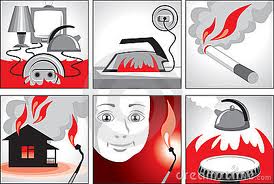 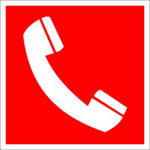 